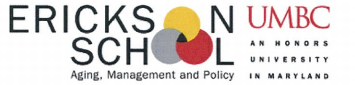  “Well Qualified” Undergraduate Scholarship ApplicationScholarship applications will be considered on a rolling basis.  Scholarship applicants must complete this form including the one-page statement and submit them together to Michelle Howell via email (mhowell@umbc.edu) or via fax (443-543-5639).STUDENT NAME: ___________________________________  ID # ____________ Does your employer have funds to support undergraduate education for its employees?___Yes		___No		___I am unemployed
If your answer to Question #1 is yes, what portion of the tuition will your employer contribute to your participation in the undergraduate program?  (Be as specific as you can about both the commitment and the amount offered to you.)
______________________________________________________________________________________________________________________________________________________
Have you applied for financial support (FAFSA loans, grants, scholarships, etc.) for payment of tuition from any other sources?
___Yes		___No
 If your answer to Question #3 was yes, what were the sources and what response(s) did you receive?
____________________________________________________________________________________________________________________________________________________________________________________________________________________________________________________________________________________________________________
Beyond the sources of funding noted in response to questions 1 – 4, list the amount and sources of all other funding that you can amass (including your own private sources) to support tuition for the academic year (August 2016-June 2017).  Note that scholarships are not granted for either fees or course materials. 
____________________________________________________________________________________________________________________________________________________________________________________________________________________________________________________________________________________________________________
How much of the total tuition cost for the academic year (August 2016-June 2017, exclusive of mandatory university fees and course materials) can you pay?  
__________________________________________________________________________What is your cumulative grade point average? ____________What activities are you engaged in, both on UMBC’s campus and in the community, which make you a well-qualified and well-rounded candidate for this scholarship?
____________________________________________________________________________________________________________________________________________________________________________________________________________________________________________________________________________________________________________
Write a one-page statement that offers support for your scholarship application beyond the information provided in response to questions 1 – 7 above.   The essay must specify the reasons why you believe you are “well-qualified” and deserving of financial support from the School.  These reasons should include but not be limited to a description of your academic and other accomplishments, and the anticipated contributions you expect to make to the education process, and to the future of aging services.





__________________________________________           ____________________(Student Signature)					    (Date)	